Vietnamesische Gerichte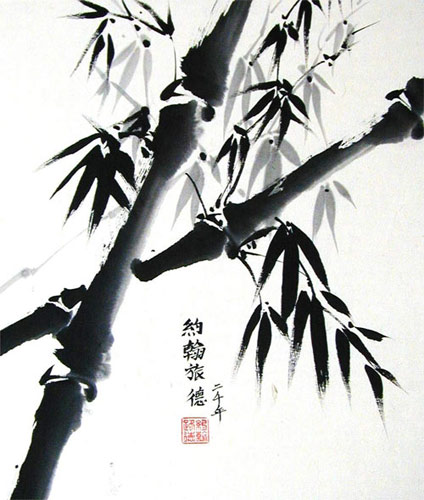 20) Pho Hanoi	20.50 Fr.	Reisnudelsuppe mit Rindfleisch oder Pouletfleisch	Hausgemachte Bouillon21) Bun Bo Hue (scharf)	20.50 Fr.	Reisnudelsuppe mit Rindfleisch			Hausgemachte Bouillon22) Baby Tintenfisch	27.00 Fr.	gebraten mit, Ananas, Tomaten, Zwiebel, und Chili	mit Weisswein und Kräuteressig23) Pouletfleisch Zitronengras	25.50 Fr.	gebraten mit, Peperoni, Zwiebel und Lauch 	mit Fischsauce verfeinert24) Rindfleisch Pak-Choi (sehr scharf)	28.50 Fr.	gebraten mit Chili, Zwiebel, Knoblauch und Pilzen	mit Fischsauce verfeinert25) Schweinefleisch Cashewnüsse	26.50 Fr.	Pilzen, Bambussprossen, Lauch, und Zwiebel	mit Austernsauce verfeinert26) Gebackene Crevetten nach klassischer Art	27.50 Fr.	Knoblauch, Zwiebel und Lauch	dazu Salz und Pfeffer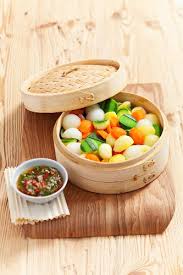 27) Gedämpfter Asia-Gemüse	22.50 Fr.	mit gemischtem Gemüse und Tofu	Knoblauch, und Ingwersauce serviert28) Vietnamese Hotpot 	Verschiedene Fleischarten, Meeresfrüchte, und Gemüse	Als Beilage Reisnudeln, Naturreis und verschiedene Saucen	Ab zwei Personen:  	pro Person 	35.00 Fr.	Ab vier Personen:  	pro Person 	32.00 Fr.Alle Hauptgerichte sind mit NaturreisKantonesischer Reis mit schicken	4.50.-Gebratene Nudeln mit sojasprossen	4.50.-Extra Naturreis	3.00.-